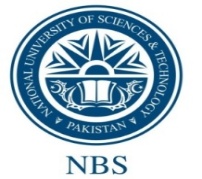 		         Course Enrollment Form- SUMMER _2021____Reg No/Empl ID:  ________________________		       Name:  __________________________Batch/Section: ___________________		                      Semester________________________      Contact Number.__________________                                    CGPA___________________________Total number of CH*                                                   	       Number of repeat course ___________       (Completed in entire degree) ___________                          Total Number of CH (Completed in entire degree________        Email: _____________________________________               Day Scholar/ Hostelite         MS Teams Address: ________________________________________       Current Disposal         Promoted        Probation         Suspension / Deferment          Deficient                                                                 1st / 2nd / 3rd                                                                                                                    Details of Course/s to be repeated (Must fill all Columns)       IMPORTANT INSTRUCTIONSA student cannot take more than two courses / 06 CH in Summer Semester.MBA student can only repeat a course in which he / she has less than a B grade. A student is allowed to drop a registered course within two weeks from the start of the summer semester. However, once registered, the fee will not be refunded in any case.A student can also withdraw a course latest by 8th week of a regular semester and 5th week of a summer semester with the recommendation of HoD and approval of Dean. A letter grade of “W” will be awarded.The student shall be responsible for his/her attendance in case of any clash in makeup / rescheduled classes.For EMBA: The student of EMBA will be allowed to drop a course any time before the start of the End Semester Exam Week with an award of letter grade 'W'	I have read and understood the above mentioned instructions and I shall be responsible for my attendance and other academic requirements.                                                                                                                                                                                                                                         _____________________                Student Signature & DateFOR OFFICE USE ONLYRecommended / Not Recommended_____________________							_______________DCE Signature 							  	        DateApproved / Not Approved_____________________							_______________Program Head Signature							         DateS/NoCourse Title & Code Pre Req cleared (If Yes, please mention grade)Repeat with class No attempt to register course(1,2,3,4) Reason of repeating mention against each course (Deficient, Repeat, Improvement also mention previous grade in course)